Информация о наличии оборудованных учебных кабинетов, объектов для проведения практических занятий, библиотек, объектов спорта средств обучения и воспитания, (в томчисле приспособленных для использования инвалидами и лицами с ОВЗ)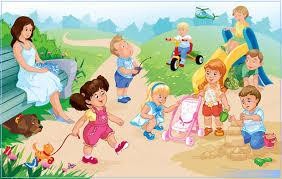 В ДОУ функционируют 4 группы для воспитанников. Имеется кабинет заведующего, методический кабинет, медицинский блок, музыкально-физкультурный зал, пищеблок, вспомогательные помещения.В групповых комнатах пространство организовано таким образом, чтобы было достаточно места для занятий игровой и учебной деятельностью.Помещения групп детского сада оснащены детской и игровой мебелью, соответствующей по параметрам возрасту воспитанников, целесообразно расставленной относительно света и с учетом размещения центров активности детей, отведенных для игр, совместной, самостоятельной деятельности дошкольников.Групповые помещения ДОУ имеют комнату для раздевания (приемную), игровую, спальную, туалетную и буфетную комнаты.	Созданная с учетом возрастных особенностей детей и соответствующая современными требованиями развивающая предметно-пространственная среда в группах (РППС) формирует игровые навыки у детей и способствует развитию личности дошкольника.Развивающая предметно-пространственная среда в МБДОУ регулярно обновляется в соответствии с ФГОС ДО, возрастом детей и санитарными нормами.Пространство каждой группы разделено на функциональные зоны с большим разнообразием игр, игрушек в соответствии с возрастом детей, наличием мест для самостоятельных игр и уединения ребёнка.Развивающая предметно-пространственная среда в группах постоянно обновляется.В группах имеется достаточное количество развивающих игр, много разнообразного дидактического материала.Дошкольники должны много двигаться, поэтому в помещениях каждой возрастной группы имеется всё необходимое для развития двигательной активности детей:спортивные уголки (кегли, мячи, оборудование для зарядки и т.д.);наборы кукольной мебели, посуды, одежды для кукол, костюмов для переодевания,    машинки,   коляски,   телефоны,    сумочки,   наборы    «Айболит»,«Парикмахерская» способствуют организации сюжетно-ролевых игр: «Семья»,«Больница», «Путешествие», «Корабль», «Почта», «Театр», «Кафе»;оборудованы центры для продуктивной деятельности: по изодеятельности с материалами для рисования, лепки и аппликации, конструирования; природный и бросовый материал; схемы и образцы изготовления поделок; выставки детских работ;для речевого развития в каждом групповом помещении подобрана художественная литература с яркими иллюстрациями для детей данного возраста;в группах оформлены зоны патриотического воспитания, где дети имеют возможность в условиях ежедневного свободного доступа пополнять знания о родном крае, городе, стране. Имеется широкий спектр иллюстрации, фотографий с видами родного поселка, страны, столицы, образцы российского герба и флага.Материал меняется в зависимости от изучаемых тематических блоков.Разнообразное оформление приёмных комнат, групповых, спален помогает малышам быстрее адаптироваться в стенах детского сада, почувствовать его доброжелательную атмосферу, способствует эстетическому воспитанию детей.Территория ДОУ достаточна для организации прогулок и игр детей на открытом воздухе. Каждая возрастная группа детей имеет свой участок.Прогулочные участки групп оборудованы разнообразным игровым и спортивным оборудованием: качели – балансир, качели навесные, скамеечки, горки, песочницы и пр.Для защиты детей от солнца и осадков на территории каждой групповой площадки установлены теневые навесы.В теплый период года цветники используются для проведения с детьми наблюдений, опытно-экспериментальной работы, организации труда в природе.Для ведения воспитательно-образовательного процесса в учреждении используются музыкально-физкультурный залы – с полным набором музыкального и спортивного оборудования.Музыкальный зал используется для проведения занятий, развлечений и праздников. Зал оснащен музыкальными инструментами, пианино, музыкальная колонкаИмеется костюмерная, которая регулярно пополняется.ДОУ оснащен современной оргтехникой: имеются в наличии компьютеры, ноутбуки, принтеры, сканеры, музыкальная колонка, фотоаппарат,      интерактивное оборудование: проектор.Материальная база периодически преобразуется, трансформируется, обновляется для стимулирования физической, творческой, интеллектуальной активности детей. Все это позволяет педагогам организовывать работу по сохранению и укреплению здоровья детей, созданию положительногопсихологического климата в детских коллективах, а также по всестороннему развитию каждого ребенка.Для педагогического просвещения родителей используются информационные стенды в коридорных помещениях, групповых, приёмных, официальный сайт организации.В методическом кабинете имеются: стеллажи для пособий и методической литературы для воспитателей, дидактический, раздаточный и справочный материал для проведения образовательной деятельности.В детском саду педагоги имеют доступ к информационно – телекоммуникационным сетям.Информация о библиотеке в ДОУВ детском саду отдельного помещения библиотеки нет, литература находится в методическом кабинете.Кабинет укомплектован учебно-методическими пособиями, справочными изданиями, детской художественной литературой, которые подобраны в соответствии с образовательными областями: социально-коммуникативное развитие, познавательное развитие, речевое развитие, художественно-эстетическое развитие, физическое развитие.Медицинский блок включает в себя кабинет медсестры, процедурный кабинет и палату-изолятор на 1 чел.В медицинском блоке имеется ростомер, кушетки, напольные весы, письменный стол, детская кровать, шкафы для хранения средств неотложной медицинской помощи, процедурные столики, умывальник, лампа для кварцевания. Кабинет оборудован всем необходимым согласно Приказа Министерства здравоохранения № 822н от 05.11.2013 г.Пищеблок состоит из приемной тары, цеха первичной обработки овощей, овощного, мясо-рыбного, холодного и горячего цехов, моечной кухонной посуды, кладовых для овощей и сухих продуктов и оборудован необходимым технологическим оборудованием в соответствии с СанПиН 2.4.1.3049-13: электроплита, электросковорода, электромясорубка, кухонный комбайн, картофелечистка, электронные весы, холодильники с морозильными камерами, морозильные лари (для раздельного хранения мяса и рыбы), моечные ванны; металлические производственные столы, металлический шкаф для хранения хлеба.Складские помещения для хранения продуктов находятся в помещениях пищеблока.Имеются складские помещения «Овощи» и «Сухие продукты», «Мясные и рыбные продукты», оснащенные принудительной вентиляцией.Детский сад имеет все виды благоустройства: горячее и холодное водоснабжение, канализацию, централизованное отопление.Материально-техническое оснащение МБДОУ «Есаульский детский сад» На группахМатериально-техническое оснащение МБДОУ «Есаульский детский сад» На группахМатериально-техническое оснащение МБДОУ «Есаульский детский сад» На группах1.Стенд «Календарь природы»4шт.2.Самосвал «Таурус» 59см.1шт.3.Машина пожарная на батарейках1шт.4.Игра «Трамвай»1шт.5.Пазлы мягкие «Зоопарк»1шт.6.Самосвал карьерный Трак1шт.7.Самосвал военный Престиж2шт.8.Экскаватор космический1шт.9.Трактор Чемпион1шт.10.Машина пожарная1шт.11.Мусоровоз 3 – х осный1шт.12.Внедорожник Пожарный с колесом1шт.13.Машина инерц. Свет. Звук.1шт.14.Игра «операция»1шт.15.Настольная игра «Лесные шахматы»1шт.16.«Часики»1шт.17.Шнуровка «Поляна»2шт.18.Шнуровка Фрукты2шт.19.Игра «Веселый счет»1шт.20.Башня с заданиями для детей1шт.21.Игра «Джанга – Фанты»1шт.22.Игра «Джанга – Дубок»1шт.23.Коляска – трость для кукол2шт.24.Коляска – люлька2шт.25.Микроскоп2шт.26.Азбука – арифметика2шт.27.Умные игры Мир животных2шт.28.Тренажер Арифметический2шт.31.Игра ходилка С Новым Годом2шт.32.Игра ходилка Дед Мороз везет подарки2шт.33.Макси пазлы Овощи3шт.34.Макси пазлы Техника2шт.35.Пазлы Маша и медведь1шт.36.Пазлы Ламборджини1шт.37.Пазлы Чаггинтон2шт.39.Пазлы Королевская Академия1шт.40.Пазлы Мой маленький пони1шт.41.Пазлы Человек паук1шт.42.Детский набор доктора1набор43.Настольная игра Числа пассажиры1шт.44.Пазлы Репка1шт.45.Лего Город Перевозчик вертолета1шт.46.Машина игровая3шт.47.Машина пожарная2шт.52.Машинки9шт.53.Пазлы крупные4шт.54.Пазлы1шт.55.Буфет2шт.56.Газовая плита2шт.60.Коляска для кукол трансформер 4 – х колесная3шт.61.Кроватка для кукол3шт.62.Интерьер «Уголок отдыха»1 шт63.Мягкая мебель 1 штКухонный блокКухонный блокКухонный блок2.Протирочная машина1шт.7.Шкаф жарочный1шт.8.Шкаф холодильный2 шт.9.Элетроплита с жарочным шкафом1шт.10.Электромясорубка производственная1 шт.11.Стол производственный18шт.12.Весы напольные, электрические1шт.13.Тестомес1шт.14.Весы2шт.15.Мясорубка3шт.Спортивный залСпортивный залСпортивный зал6.Шайба5шт.8.Фитбол21 шт.9.Лошадка прыгалка9шт.10.Мячи резиновые диаметр 20см.25шт.11.Мячи набивные19 шт.12.Мяч баскетбольный2шт.15.Мячи малые , резиновые20шт.16.Крепость (мягкий модуль, состоит из 19 элементов)1комплект17.Квадрат (мягкий модуль)8 шт.19.Мат гимнастический ,большой2шт.20.Мат гимнастический, малый2шт.21.Классики (мягкий мат)1шт.22.Сенсорная дорожка1шт.23.Дорожка «Следочки»2шт.24.Массажный коврик для ног1шт.27.Мешочки с песком25штук28.Обруч гимнастический36 штук29.Кольцеброс6штук32.Гимнастическая палка ,малая20шт.33.Гимнастическая палка, большая20шт.34.Гимнастическая палка деревянная30шт.35.Эстафетная палка деревянная25шт.36.Кегли87шт.38.Флажки разноцветные на деревянной ножке25шт.39.Флаг «Россия» на деревянной ножке20шт.40.Пумпоны разноцветные30пар41.Шорты эстафетные3шт.42.Мешки эстафетные3шт.43.Дуги для подлезания металлические3шт.46.Доска ребристая ,деревянная1шт.49.Кольцо баскетбольное1шт.52.Лавка деревянная2шт.53.Мостик для лазания ,деревянный1шт.54.Дорожный набор (дорожные знаки с конусами, жилетами)1комплект56.Кубики пластмассовые8шт.Музыкальный залМузыкальный залМузыкальный зал1.Костюм «Цыганка» взрослый1шт.2.Борода Деда Мороза взрослый1шт.3.Парик Деда Мороза взрослый1шт.4.Костюм «Снеговик» взрослый1шт.5.Ложка деревянная50шт.6.Ложка деревянная с росписью50шт.7.Музыкальный треугольник3шт.8.Маракас4шт.9.Колокольчик5шт.10.Румба2шт.23.Коляда (комплект для девочки головной убор ,сарафан ,блузаславянская ,разного цвета)2шт.24.Коляда (комплект для мальчика картуз ,рубаха, пояс – шнур,брюки разного цвета)2шт.25.Иван да Марья (костюм для девочки головной убор, блузка,сарафан)1шт.27.Иван да Марья (костюм для мальчика рубаха)1шт.28.Брюки русские (базовая модель)1шт.29.Костюм «Овощи»10шт.30.Сарафан22шт.31.Костюм «Ковбой»6шт.32.Пианино1шт.33.Музыкальный центр2шт.36.Костюм д. Мороза2шт.37.Костюм Снегурочка1шт.38.Микрофон4шт.39.Платье Снежная Королева1шт.41.Избушка Бабы – Яги1шт.44.Парик4шт.45.Шляпка8шт.46.Детский карнавальный костюм «Бабочка Монарх» (крылья из шифона (вышивка – принт – печать ,накидка, крылья), рост116 - 1341шт.47.Декорация «Вместе весело шагать»1шт.48.Декорация «Весенний лес»1шт.49.Декорация «День Победы»1шт.50.Декорация «Веселый день»1шт.51.Декорация «Избушка»1шт.52.Крепления для занавеса5шт.53.Головной убор – маска Заяц с Гжельской росписью1шт.54.Головной	убор	–	маска	Волк	с	Санкт	–	Петербургскойросписью1шт.55.Головной убор – маска Лиса с Хохломской росписью1шт.56.Головной убор – маска Кошечка1шт.57.Головной убор – маска Лягушка с Пермогорской росписью1шт.58.Головной убор – маска Козочка с Гжельской росписью1шт.59.Головной убор – маска Белка с Хохломской росписью1шт.60.Головной убор – маска Поросенок с Жостовской росписью1шт.61.Головной убор – маска Мышка с Жостовской росписью1шт.62.Головной убор – маска Медведь с Хохломской росписью1шт.63.Головной	убор	–	маска	Собака	Жучка	с	Пермогорскойросписью1шт.64.Головной убор – маска Петух с Хохломской росписью1шт.65.Головной убор – маска Курица с Хохломской росписью1шт.66.Головной убор – маска Цыпленок с Хохломской росписью1шт.